CDRSHS INFOS N° 9 (juin/juillet) :  07/07/20NOUVEAUTES DES EDITEURS CNRS juinSOMMAIRES DES DERNIERES REVUES ARRIVEES AU CDRSHS ( version papier)TELEVISION, N° 13, 2022YouTube, Twitch et les autres Non disponible sur Cairn à ce jour MOTS, N° 129, juillet 2022Migration et crise une co-occurrence encombranteGilets jaunes : Samuel LegrisLa conscience sociale des gilets jaunes : étude sociologique des représentations sociales Non disponible sur Cairn à ce jour 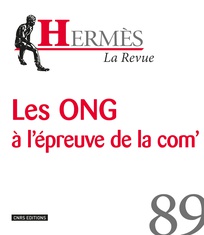 Hermès, La Revue 2021/3 (n° 89)Les ONG à l’épreuve de la com’https://www.cairn.info/revue-hermes-la-revue-2021-3.htmNECT ART, N° 15, 2022«Nous les musiciens, on est les gardiens de la diversité »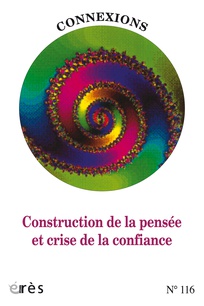 Connexions 2021/2 (n° 116)Construction de la pensée et crise de la confiancehttps://www.cairn.info/revue-connexions-2021-2.htmJOURNAL OF DOCUMENTATION N°4,  2022Revue disponible en version numérique sur le portail du SCD de l’UPS , via docadis Les personnes UT2j et de l’UPVM peuvent me contacter par mel .SCIENCES HUMAINES , N°349, juillet, 2022« Argent en veut-on toujours plus »SCIENCES HUMAINES , N°12, hors-série , 2022« Les sagesses antiques »SCIENCES HUMAINES , N°67, Les grands dossiers 2022« L’éducation positive : Théorie, pratiques, enjeux et controverses »EDL 35, 2020Voyages parcours et cheminements A noter : Marina HaanD’ »apprendre à observer » à  « observer pour apprendre » le vocabulaire de spécialité en LVE  EDL 36, 2021L’erreurEDL 37, 2021L’incertitude EDL 38, 2022Les langues au travail A noter Nicole . Lancereau-Forster , Josiane MartinezAspects de la gestion des langues dans l’entreprise EDL numéros disponibles au LAIRDIL sur demande au CDRSHSREVUE D’HISTOIRE DE LA PENSEE ECONOMIQUE, 1, N°13, 2022PARUTIONS CAIRN : 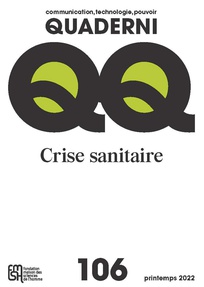 Quaderni,  2022/2 (n° 106)Crise sanitairehttps://www.cairn.info/revue-quaderni-2022-2.htmDisponible en version papier au CDRSHS Hermès, La Revue 2021/3 (n° 89)Les ONG à l’épreuve de la com’https://www.cairn.info/revue-hermes-la-revue-2021-3.htm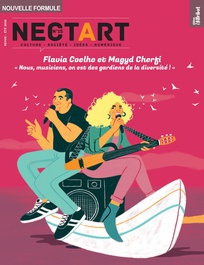 Nectart 2022/2 (N° 15)Flavia Coelho et Magyd Cherfi« Nous, musiciens, on est des gardiens de la diversité ! »https://www.cairn.info/revue-nectart-2022-2.htmConnexions 2021/2 (n° 116)Construction de la pensée et crise de la confiancehttps://www.cairn.info/revue-connexions-2021-2.htm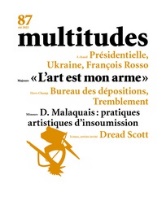 Multitudes, 2022/2 (n° 87) « L’art est mon arme »https://www.cairn.info/revue-multitudes-2022-2.htm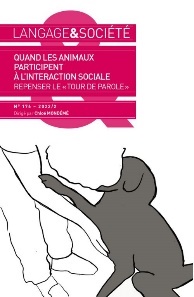 Langage et société 2022/2 (N° 176)Quand les animaux participent à l’interaction socialehttps://www.cairn.info/revue-langage-et-societe-2022-2.htm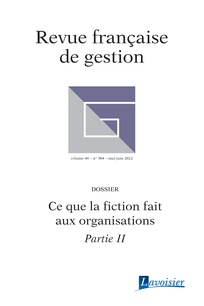 Revue française de gestion 2022/3 (N° 304)Ce que la fiction fait aux organisationsPartie IIhttps://www.cairn.info/revue-francaise-de-gestion-2022-3.htm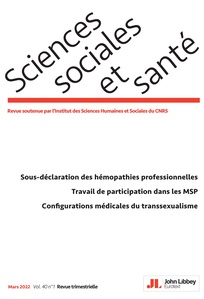 Sciences sociales et santé 2022/1 (Vol. 40)Variahttps://www.cairn.info/revue-sciences-sociales-et-sante-2022-1.htm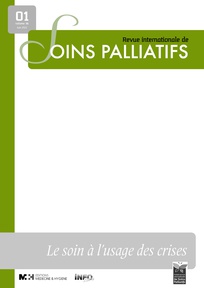 Revue internationale de soins palliatifs,  2022/1 (Vol. 36)Le soin à l’usage des criseshttps://www.cairn.info/revue-infokara-2022-1.htm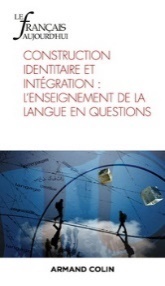 Le français aujourd'hui 2022/2 (N° 217)Construction identitaire et intégration : l’enseignement de la langue en questionhttps://www.cairn.info/revue-le-francais-aujourd-hui-2022-2.htmPARUTIONS OPENEDITION : Sciences de l'information
Éric Delamotte (dir.), Recherches francophones sur les éducations aux médias, à l’information et au numérique : Points de vue et dialogues, Presses de l’enssib, 2022
Consacré à l’éducation aux médias et à l’information, cet ouvrage opère un retour sur la construction du domaine et de sa dynamique en croisant des points de vue à partir de trois entrées : la culture des médias et l’éducation aux médias, la culture informationnelle et l’éducation à l’information, la culture numérique et l’éducation à l’informatique.
> https://books.openedition.org/pressesenssib/17040
Disponible en librairie électroniqueSociologie
Cédric Moreau de Bellaing et Danny Trom (dir.), Sociologie politique de Norbert Elias, Éditions de l’École des hautes études en sciences sociales, 2022
Consacré à l’œuvre de Norbert Elias, cet ouvrage met en lumière le lien entre l’état de la discussion académique actuelle au sein des sciences sociales et l’état des sociétés politiques dans lesquelles nous vivons. Il montre que la sociologie de Norbert Elias est indissociablement politique, science des dynamiques socio-politiques et levier d’émancipation.
> https://books.openedition.org/editionsehess/42399
Accès intégral webCollection « Écotopiques », UGA ÉditionsCette collection publie des ouvrages en sciences humaines et sociales sur les transformations contemporaines des sociétés aux prises avec des enjeux environnementaux ou écologiques. Elle est ouverte à un large spectre de thématiques, abordées à des échelles variables et en divers lieux de la planète.
> https://books.openedition.org/ugaeditions/25614Tracés, Hors série 2021« Réseaux sociaux numériques et travail de la recherche»,https://journals.openedition.org/traces/13103A noter : :  Émile GayosoÉtude comparée des usages de HAL et Academia par les chercheurs en sciences humaines et sociales [Texte intégral]Comparative study of the use of HAL and Academia by researchers in the humanities and social sciencesFocalesCréée en 2017 et éditée par les Presses universitaires de Saint-Étienne, Focales est une revue consacrée à l’étude des réalisations et des pratiques photographiques. Ces dernières relèvent du champ de l’art ou d’usages plus larges infusant l’ensemble de la société. Focales aborde ainsi ces objets sous un angle décloisonné qui s’ouvre aux multiples apports des sciences sociales. Au sein de ses numéros thématiques annuels, la revue accueille également des sections varia, notes de lecture, entretiens et portfolios. Diffusée exclusivement en accès ouvert, la revue Focales rejoint OpenEdition avec l’ensemble de ses numéros.> https://journals.openedition.org/focalesPRODUCTION SCIENTIFIQUE DES MEMBRES DES LABORATOIRESREVUES Questions autour de la transition écologiquepar Muriel Lefebvre et Béatrice Milard · Publié 04/07/2022 · Mis à jour 30/06/2022 https://sms.hypotheses.org/31560Les dessous du greenwashingpar Aurélien Berlan, Guillaume Carbou et Laure Teulières · Publié 04/07/2022 · Mis à jour 30/06/2022 https://sms.hypotheses.org/31616OUVRAGES/CHAPITRES OUVRAGESGENRE ET MÉDIASQuelles représentations ?Sous la direction d'Emmanuelle Bruneel. Préface de Marlène Coulomb-GullyChapitre 5 Marie- Pierre HuilletDjnago Unchained de Quentin Tarantine. Des corps à l’épreuve du genreDisponible au CDRSHS PARUTIONS DIVERSESLes Enjeux de l'information et de la communication  
Les controverses publiques autour des sciences : frontières, conflictualités et problèmes publics sous la direction de Mikaël Chambruhttps://lesenjeux.univ-grenoble-alpes.fr/2021/articles-revue/supplement-2021-b-les-controverses-publiques-autour-des-sciences-frontieres-conflictualites-et-problemes-publics/Audrey Arnoult et Élodie KredensLa femme idéale selon les hommes d’Adopteunmec.comLe site de rencontres Adopteunmec emprunte de manière décomplexée les codes du e-commerce. L’homme est une « marchandise » que la femme met virtuellement dans son caddie, tandis que les prétendants rédigent leur « Shopping List » énumérant les qualités de leur femme idéale.Quelles attentes sont exprimées dans cette liste de courses 2.0 ?https://sms.hypotheses.org/31499Revue Émulations, N°41, 2022,  Revue de sciences sociales: "Paniques morales. 50 ans après Stanley Cohen".

Le numéro comprend les contributions d'Anne Philibert, Gustavo Gomes da Costa, Ysé Vauchez, Cécile Leconte, Michael Perret, Olivier Vanhée, Antoine Dorée et Frédéric Nicolas, ainsi qu'un long entretien avec Erik Neveu.

Il est intégralement disponible en ligne et en libre accès :
http://ojs.uclouvain.be/index.php/emulations/issue/view/41-Panique-MoraleRevue ¿Interrogations?? N° 34, 2022 « Suivre l’image et ses multiples états dans les collaborations arts/sciences » coordonné par Mireille Diestchy et Maylis Sposito-Tourier.http://www.revue-interrogations.org/-No34-Suivre-l-image-et-sesLa lettre du CNRS - journal en ligne [n°69] - juin 2022https://lejournal.cnrs.fr/newsletters/la-lettre-ndeg69-juin-2022CARNETS DE RECHERCHE DLIS, Digital Libraries and information science PRÉSENTATIONNé du partage d'intérêts entre le monde des bibliothèques et de la recherche, Dlis est un carnet de recherche collaboratif publié en 2016 avec le soutien de l'Enssib en collaboration avec Catherine Muller (Enssib), Hans Dillaerts (Univ. Montpellier 3) et avec Benoît Epron à son lancement (enseignant à l'Enssib, nommé depuis 2019 à la HEG Genève). Le carnet de recherche est dédié aux transformations numériques des sciences de l’information et des bibliothèques. Il se veut ouvert à tous chercheurs, ingénieurs, designers, étudiants et professionnels de l’information qui souhaitent partager et confronter leurs questionnements.  https://dlis.hypotheses.org/